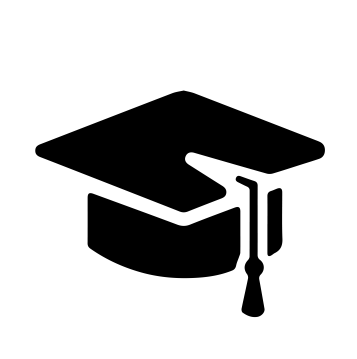 Методическое объединение педагогов Сибирского Федерального округа «Магистр»СМИ Серия ЭЛ № ФС 77 – 75609 от 19.04.2019г.(РОСКОМНАДЗОР, г. Москва)Председатель оргкомитета: Ирина Фёдоровна К.ТЛФ. 8-923-606-29-50Сетевое издание «Магистр»ИНН 4205277233 ОГРН 1134205025349Главный редактор: Александр Сергеевич В.Е -mail: metodmagistr@mail.ruИнформационно – образовательный ресурс: https://magistr-r.ru/Итоги профессионального тестирования работников образованияПриказ №002 от 25.02.2021г.«Социально-психологическое развитие дошкольников»«Профессиональное тестирование педагогов дополнительного образования»«Учитель начальных классов. Профессиональное тестирование»«Основы педагогического мастерства»«Гражданско–патриотическое воспитание детей в ДОУ»«ФГОС НОО и уровень начального образования»«Профессионально - педагогическая компетентность учителя- логопеда»«Активные методы обучения в профессиональном образовании»«Профессиональное тестирование методистов»«Методическая компетентность педагога профессионального образования»«Учитель музыки. Профессиональное тестирование»«Здоровьесберегающие технологии в рамках реализации ФГОС ДО»«Современные образовательные технологии в дополнительном образовании»«Духовно - нравственное воспитание дошкольников»«Учитель математики. Профессиональное тестирование»Уважаемые участники, если по каким – либо причинам вы не получили электронные свидетельства в установленный срок, просьба обратиться для выяснения обстоятельств на эл. адрес: metodmagistr@mail.ru№Населенный пункт, область, город.УчастникРезультат (100 баллов)1МКДОУ «Детский сад «Тюльпан», Республика Калмыкия, Приютненский район, село ПриютноеСкрипанева Виктория Алексеевна100№Населенный пункт, область, город.УчастникРезультат (100 баллов)1МБУДО "ДМШ №2 г. Рубцовска", Алтайский край, г. РубцовскПестова Нина Владимировна902МБУ ДО «Детская музыкальная школа № 2» города ИркутскаТирская Светлана Владимировна90№Населенный пункт, область, город.УчастникРезультат (100 баллов)1МОУ «Арамашевская СОШ», Свердловская область. Алапаевский район, с.АрамашевоТелегина Елена Геннадьевна1002МОУ ВССОШ №2, Алапаевский район, п В. СинячихаКосых Лариса Николаевна1003МОУ « Верхнесинячихинская средняя общеобразовательная средняя школа №3», Алапаевский район, Свердловская областьДедюхина Марина Владимировна1004МОУ « Верхнесинячихинская средняя общеобразовательная средняя школа №3», Алапаевский район, Свердловская областьБирюкова Раиса Фёдоровна1005МОУ «Арамашевская СОШ», Свердловская область. Алапаевский район, с.АрамашевоБаталова Анастасия Сергеевна1006МОУ «Арамашевская СОШ», Свердловская область. Алапаевский район, с.АрамашевоБаянкина Любовь Витальевна1007МОУ «Арамашевская СОШ», Свердловская область. Алапаевский район, с.АрамашевоИвкова Надежда Александровна1008МОУ «Верхнесинячихинская СОШ №3», Свердловская область, Алапаевский р-н, п. Верхняя СинячихаЗакожурникова Ганна Владимировна709МОУ «Филиал МОУ «ВССОШ №3» - Бубчиковская СОШ, Свердловская область, Алапаевский район, п.БубчиковоКрасноборова Ирина Анатольевна100№Населенный пункт, область, город.УчастникРезультат (100 баллов)1МОУ «Арамашевская СОШ», Свердловская область. Алапаевский район, с.АрамашевоТелегина Елена Геннадьевна902МОУ «Арамашевская СОШ», Свердловская область. Алапаевский район, с.АрамашевоБаталова Анастасия Сергеевна90№Населенный пункт, область, город.УчастникРезультат (100 баллов)1МКДОУ "Детский сад "Тюльпан", Республика Калмыкия, село ПриютноеСокольцова Ольга Леонидовна90№Населенный пункт, область, город.УчастникРезультат (100 баллов)1Учитель начальных классов, МОУ «Арамашевская СОШ», Алапаевский район, село АрамашевоБаянкина Любовь Витальевна100№Населенный пункт, область, город.УчастникРезультат (100 баллов)1ГКОУ УР «ОШ № 5 города Глазова»Пагина Полина Валерьевна100№Населенный пункт, область, город.УчастникРезультат (100 баллов)1МОУ Верхнесинячихинская СОШ №3», Свердловская обл.Алапаевский р-нП. Верхняя СинячихаКорюкалова Валентина Викторовна, учитель начальных классов90№Населенный пункт, область, город.УчастникРезультат (100 баллов)1МУ ДПО «Центр развития образования», Республика Коми, г. СыктывкарКоданева Антонина Андриановна1002МУ ДПО «Центр развития образования», Республика Коми, г. СыктывкарКириченко Екатерина Руслановна100№Населенный пункт, область, город.УчастникРезультат (100 баллов)1МБУ ДО «Детская музыкальная школа №2» города ИркутскаТирская Светлана Владимировна100№Населенный пункт, область, город.УчастникРезультат (100 баллов)1МБОУ «Таймылырская СОШ», Республика Саха (Якутия), Булунский район, с ТаймылырАндросова Дария Ивановна100№Населенный пункт, область, город.УчастникРезультат (100 баллов)1МКДОУ «Детский сад «Тюльпан», Республика Калмыкия, село ПриютноеГодина Елена Николаевна902МКДОУ «Детский сад «Тюльпан», Республика Калмыкия, село ПриютноеБолеева Светлана Николаевна90№Населенный пункт, область, город.УчастникРезультат (100 баллов)1МКДОУ «Детский сад «Тюльпан», Республика Калмыкия, село ПриютноеКовалёва Наталья Васильевна100№Населенный пункт, область, город.УчастникРезультат (100 баллов)1МКДОУ «Детский сад «Тюльпан», Республика Калмыкия, село ПриютноеСоляная Татьяна Владимировна1002МКДОУ «Детский сад «Тюльпан», Республика Калмыкия, село ПриютноеНовикова Людмила Ивановна1003МКДОУ «Детский сад «Тюльпан», Республика Калмыкия, село ПриютноеРыбасова Лариса Николаевна100№Населенный пункт, область, город.УчастникРезультат (100 баллов)1ОГБПОУ КПК, г. КостромаПерминова Елена Михайловна100